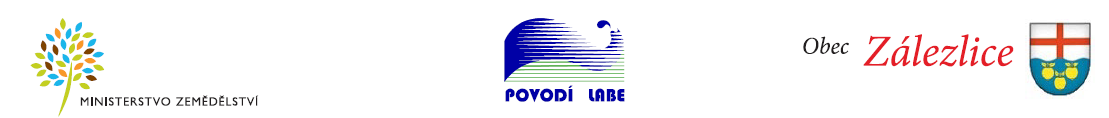 Dobrý den,jménem Povodí Labe a Ministerstva zemědělství si Vás dovolujeme pozvat na slavnostní zahájení stavby protipovodňové ochrany ve středočeské obci Zálezlice Témata: Financování staveb chránících pře povodněmi v celkovém kontextu protipovodňové ochranySymbolika ochrany právě obce ZálezliceKonkrétní řešení protipovodňové situace v Zálezlicích a návaznost na ochranu regionuDůležitost ochrany pro obec ZálezliceTechnické řešení protipovodňových prvků v ZálezlicíchKdy:       4. 10. 2012 ve 14 hodinKde:      Obec Zálezlice, 50°18'39.568"N, 14°26'17.375"EKdo:      Petr Bendl, ministr zemědělstvíMarián Šebesta, Povodí Labe s. p., pověřený řízením podnikuJiří Čížek, starosta obce ZálezliceMartin Borovka, generální ředitel Eurovia CSDovolujeme si Vás požádat o potvrzení účasti na kristyna.richterova@amic.cz  nebo na 725 954 790 do středy 3. 10. do 12:00 hodin 